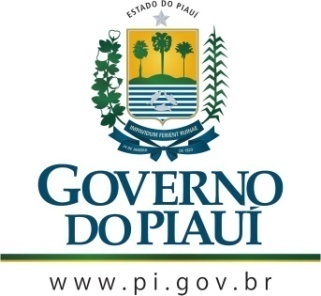 GOVERNO DO ESTADO DO PIAUÍSECRETARIA DE ESTADO DE CULTURA DO PIAUÍ - SECULTCONSELHO ESTADUAL DE CULTURAAta da Sessão Ordinária do dia 23 de Maio de 2019.Horário: 10:00 horasLocal: Sala do Plenário do Conselho Estadual de Cultura.001002003004005006007008009010011012013014015016017018019020021022023024025026027028029030031032033034035036037038039040041042043044045046047048049050051052053054055056057058059060061062063064065066067068069070071072073074075076077078079080081082083084085086087088089090091092093094095096097098099100101102103104105106107108109110111112113114115116117118119120121122123124125126127128129130131132133134135136137138139140141142143144145146147148149150151152153154155156157158159160161162163164165166167168169170171172173174178179180Aos vinte e três dias do mês de maio do ano de dois mil e dezenove, às dez horas, na Sala de Reuniões do Conselho Estadual de Cultura, com sede na Rua Treze de Maio, 1513, no bairro Vermelha, em Teresina, capital do Estado do Piauí, reuniu-se o Colegiado. Presentes os integrantes da mesa diretora, o presidente Cineas das Chagas Santos, a vice-presidente, Maria Dora de Oliveira Medeiros Lima, os conselheiros: Nelson Nery Costa, Wilson Seraine da Silva Filho, José Itamar Guimarães Silva, Jonas Pereira da Silva, Maria do Rosário Sales, Cláudia Simone de Oliveira Andrade e João Batista Sousa Vasconcelos. Verificada a existência de quórum e aberta a sessão, o presidente do Conselho Estadual de Cultura do Piauí, Cineas das Chagas Santos, abriu a sessão com uma homenagem ao poeta H. Dobal, cujo aniversário de morte - onze anos -  aconteceu no dia 22 de maio. Para Cineas Santos, o Piauí não demonstra maior apreço pelos grandes vultos da literatura piauiense. No seu entender, nenhum outro poeta piauiense projetou, de forma tão nítida, as paisagens física e humana do Piauí no universo literário como Dobal. Lembrou ainda a figura de  Da Costa e Silva, o mais festejado e não lido dos poetas piauienses. Fez questão de enfatizar que somente em 1982, por iniciativa dele e do prof. Manuel Paulo Nunes, o poeta amarantino foi publicado pela primeira vez no Piauí. À época, publicou-se a Antologia Poética, organizada pelo próprio poeta, em 1934. Em seguida, passou a palavra à conselheira Lari Sales que apresentou aos conselheiros o resultado da reunião  realizada pelo SIEC conforme fora estabelecido pelo promotor Fernando Santos na Audiência Pública realizada no dia 15 (quinze) do mês em curso. Segundo a conselheira, os integrantes do conselho do SIEC decidiram que, tendo em vista a exiguidade de prazo para uma proposta de reformulação da Lei de Incentivo à Cultura, o conselho decidiu, para este ano, manter o mesmo sistema adotado nos anos anteriores com o objetivo de contemplar um número significativo de projetos. O conselheiro Wilson Seraine apresentou aos conselheiros mais um exemplar da revista "Gente Querida", cujo roteiro foi escrito pelo conselheiro Nelson Nery, com desenhos de O Conselheiro Jonas Pereira apresentou aos demais conselheiros os trabalhos realizados pelos artistas piauienses tendo como tema Um Rosto para Esperança Garcia, conforme edital publicado em 08 de março. Como o número de trabalhos ficou abaixo das expectativas, aventou-se a possibilidade da realização de uma tarde de pintura, na Praça Pedro 2º, a exemplo da que fora realizada em 24 de agosto de 2017, com o projeto Pintando Teresina. Os detalhes de como e quando realizar o evento deverão ser estabelecidos na próxima reunião. Nadas mais tendo sido tratado, a sessão foi encerrada. Eu, Poliana Sepúlveda Cavalcanti, coordenadora do CEC, na função de secretária desta sessão, lavrei a presente ata que depois de lida e aprovada, será assinada por mim, pelo senhor presidente e conselheiros desta casa.